米沢少年少女発明クラブニュース　H27.6.6　ものづくりセンターA棟2F　工学部会館3FLED多数発光回路（モーターカーに取り付け）　チャレコンからくり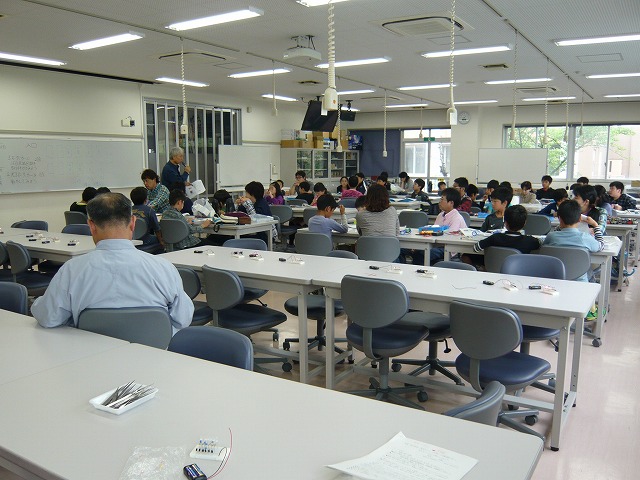 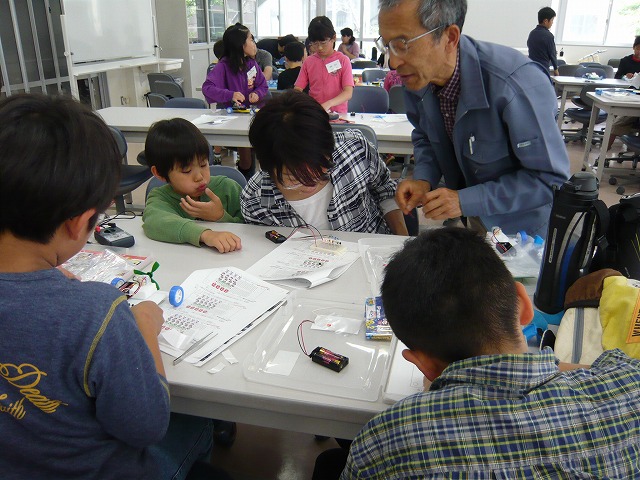 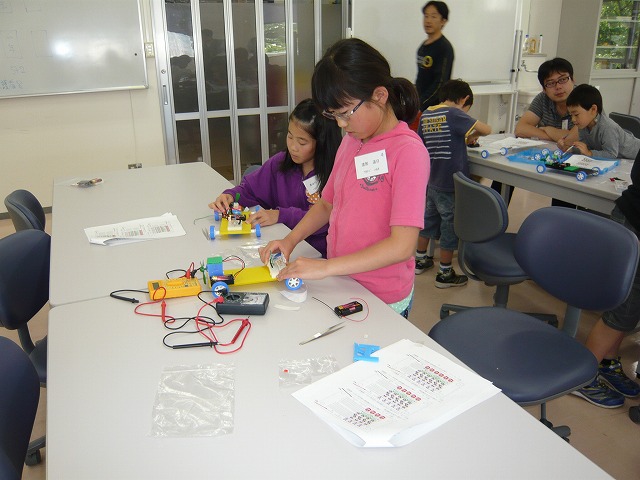 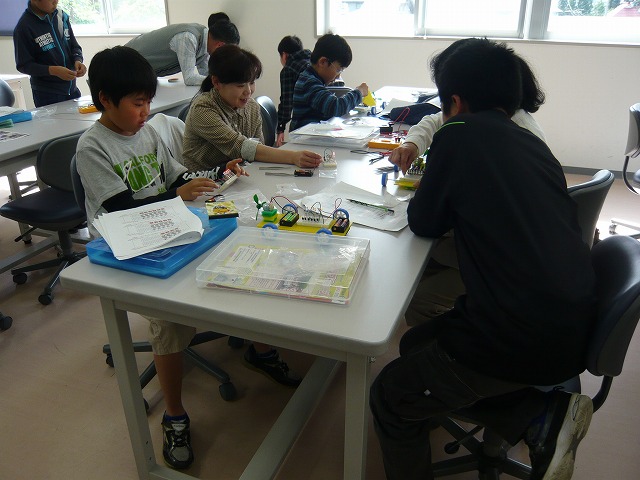 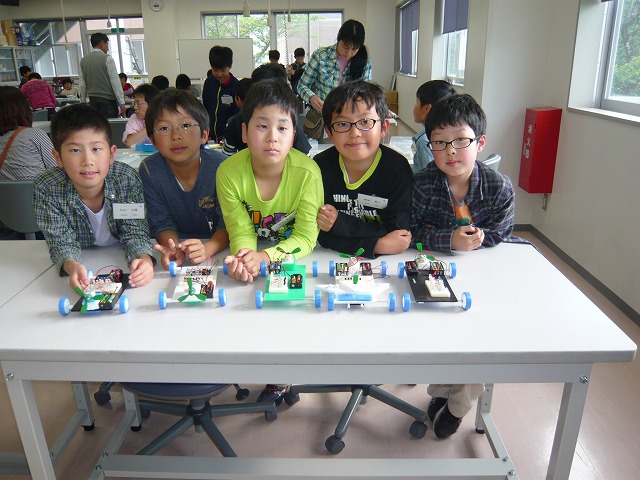 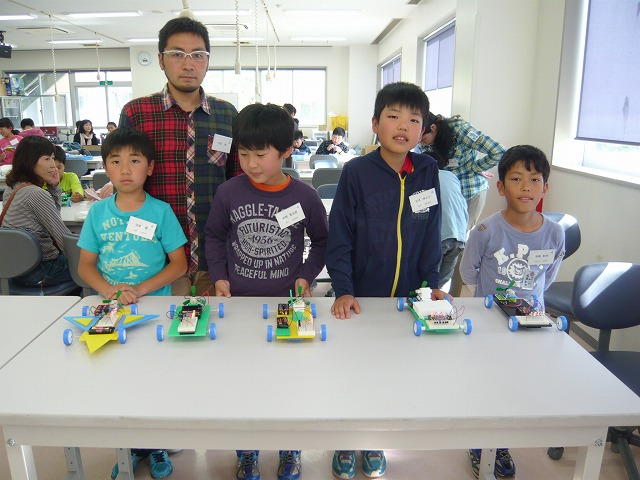 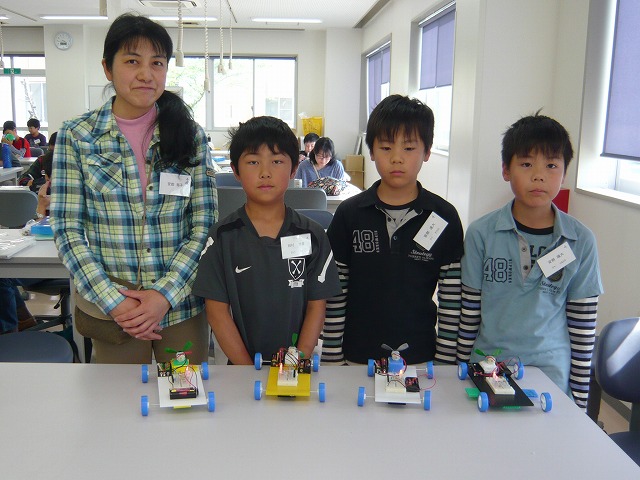 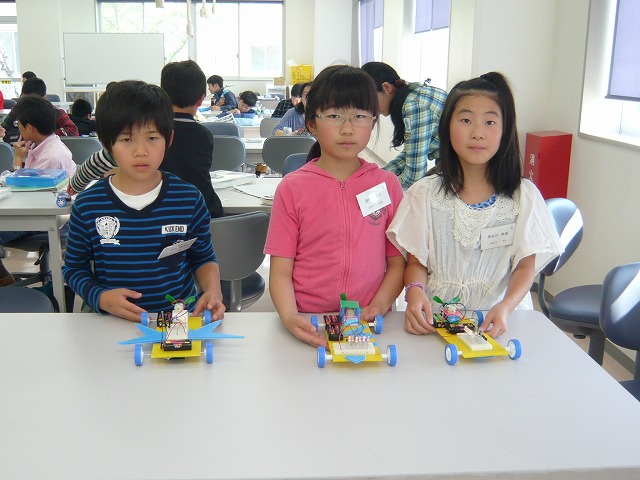 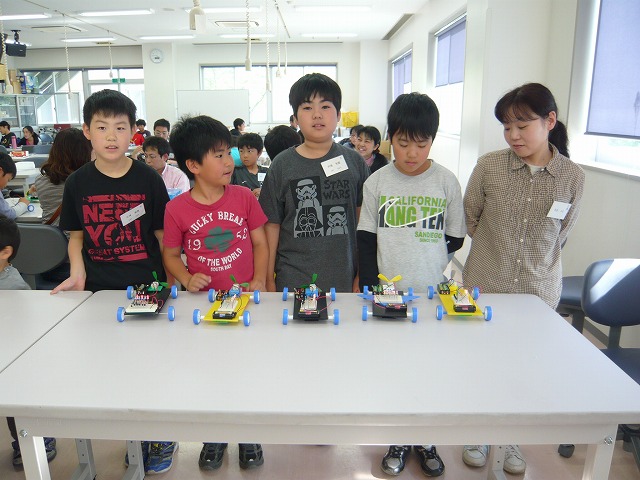 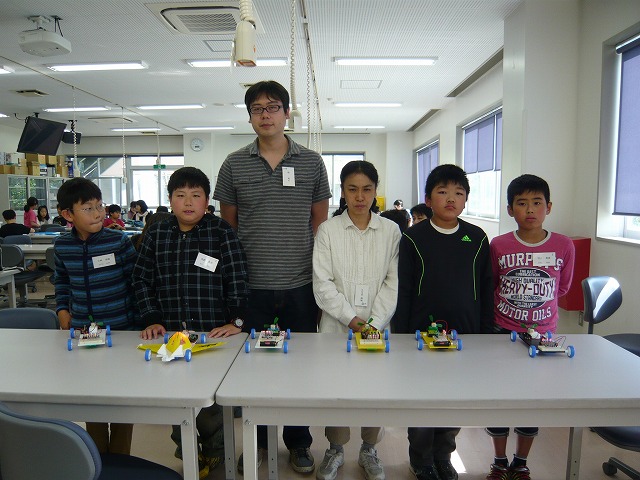 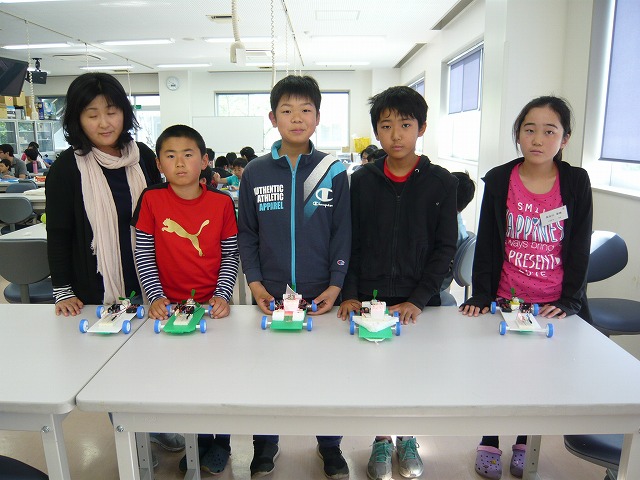 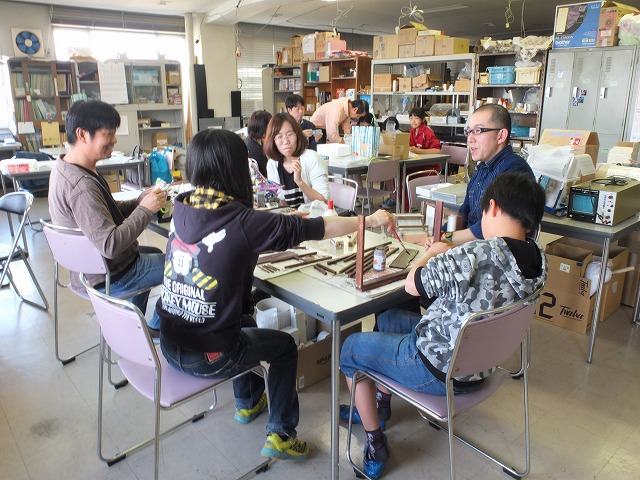 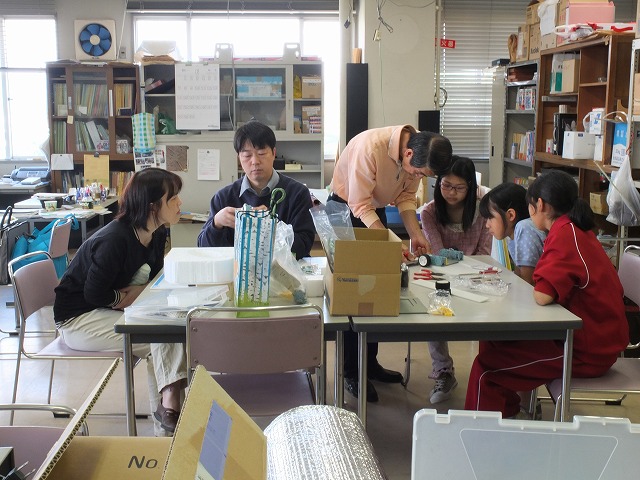 